ЧЕРКАСЬКА ОБЛАСНА РАДАГОЛОВАР О З П О Р Я Д Ж Е Н Н Я07.05.2019                                                                                         № 201-рПро нагородження Почесноюграмотою Черкаської обласної радиВідповідно до статті 56 Закону України «Про місцеве самоврядування в Україні», рішення обласної ради від 25.03.2016 № 4-32/VІІ «Про Почесну грамоту Черкаської обласної ради» (зі змінами):1. Нагородити Почесною грамотою Черкаської обласної ради:за багаторічну сумлінну працю в галузі охорони здоров’я, високу професійну майстерність, активну громадянську позицію та з нагоди ювілею:за вагомий особистий внесок у підготовку висококваліфікованих кадрів для агропромислового комплексу України, плідну наукову діяльність та з нагоди Дня науки:2. Контроль за виконанням розпорядження покласти на керівника секретаріату Паніщева Б. Є. та організаційний відділ виконавчого апарату обласної ради.Перший заступник голови                                                        В. Тарасенко Бибик Валентину Михайлівну–завідувача фельдшерського пункту с. Новоукраїнка комунального некомерційного підприємства «Катеринопільський районний центр первинної медико-санітарної допомоги»;завідувача фельдшерського пункту с. Новоукраїнка комунального некомерційного підприємства «Катеринопільський районний центр первинної медико-санітарної допомоги»;Шатохіну Любов Іванівну–інженера з охорони праці адміністративно-господарчого персоналу комунального некомерційного підприємства «Черкаський обласний онкологічний диспансер Черкаської обласної ради»;Березовського Володимира Євгенійовича–завідувача кафедри математики і фізики Уманського національного університету садівництва;завідувача кафедри математики і фізики Уманського національного університету садівництва;Копитка Петра Григоровича–професора кафедри загального землеробства Уманського національного університету садівництва;Любича Віталія Володимировича–доцента кафедри технології зберігання і переробки зерна Уманського національного університету садівництва;Мальованого Михайла Івановича–проректора з науково-педагогічної роботи Уманського національного університету садівництва.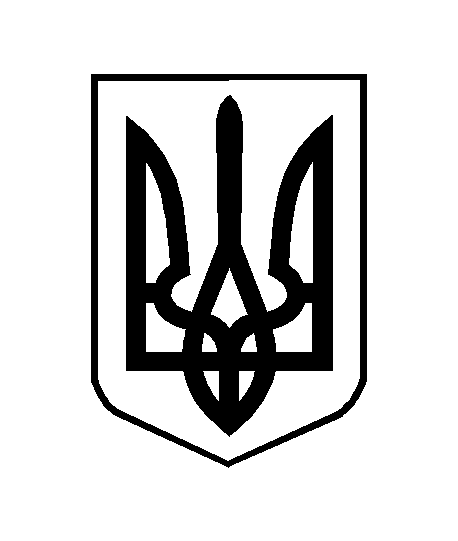 